TypeVisualDefinitionExamplesPerson vs. Self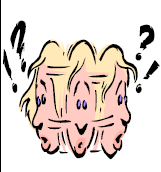 _____________ conflict: A struggle between the character and his/her own conscience.A woman is tempted to steal from her boss to feed her family.A boy is torn between skipping class with his friends or taking a test in a class he is failing.Person vs. Nature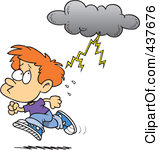 _____________ conflict: A struggle between the character and elements of nature that he/she cannot control.A family is trapped in a snowstorm.A man is dying because of a disease.Person vs. Person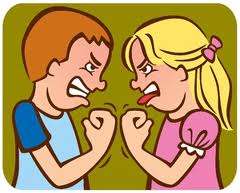 _____________ conflict: A struggle, mental or physical, between two characters in the story.A husband and wife argue about how to spend their money.A boss fires an employee.Person vs. Society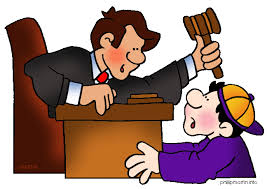 _____________ conflict A struggle between the character and the rules or laws of the society where he/she lives.A child breaks the rules at home and is grounded by her parents.A woman is speeding and runs a red light.A man stands up for what he thinks is right, even though no one else agrees with him.